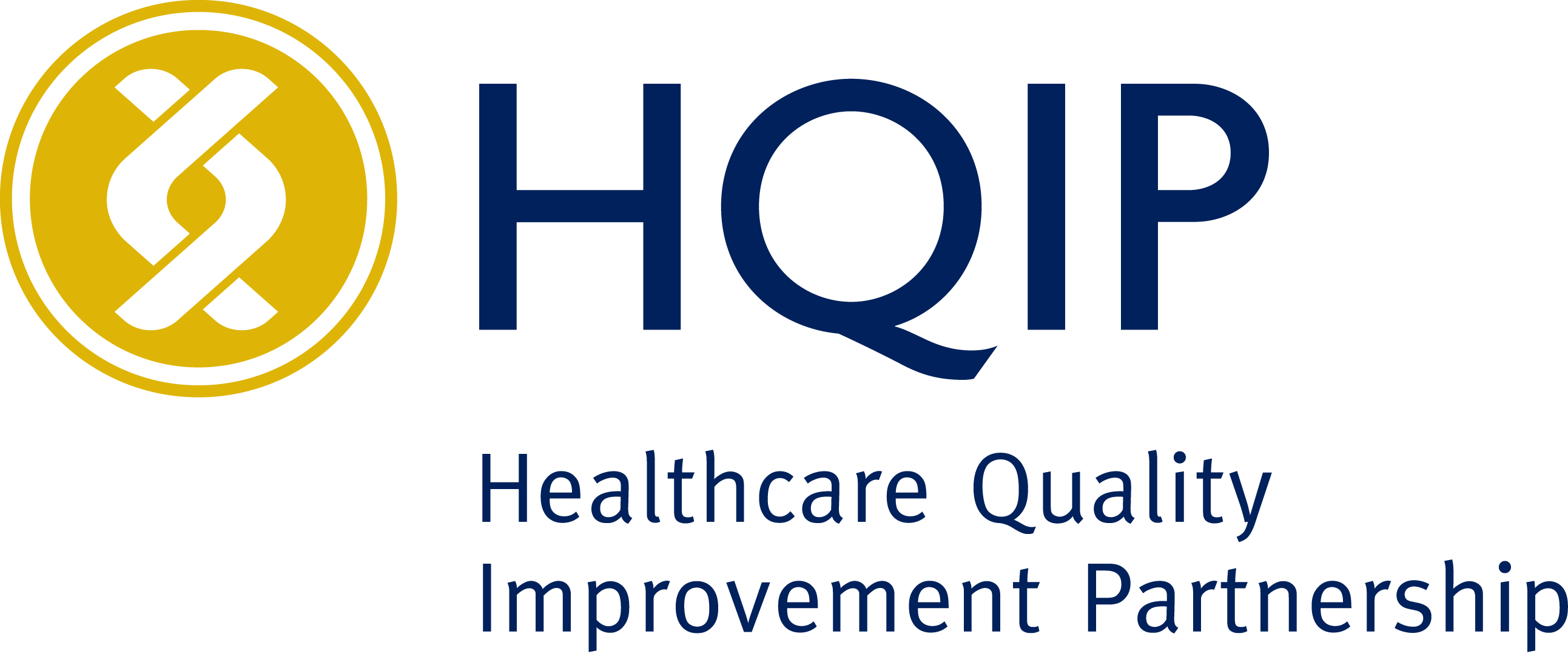 Job DescriptionAbout usThe Healthcare Quality Improvement Partnership (HQIP) is an independent organisation established to promote quality in healthcare and in particular to increase the impact that clinical audit has on health care improvement. We manage NHS clinical work programmes on behalf of NHS England and other devolved nations. This includes the National Clinical Audit & Patient Outcome Programme (NCAPOP) which consists of over forty National Clinical Audits and clinical outcome review programmes.  We are supported by three parent organisations:  the Academy of Medical Royal Colleges, The Royal College of Nursing and National Voices. Our work focuses on the following key strategic areas:using best management and procurement practice, we commission, manage, support and promote national and local programmes of quality improvement. This includes the National and Local clinical audit programmes, the Clinical Outcome Review Programmes and the National Joint Registry on behalf of NHS England and other healthcare departments and organisationswe encourage wide use of robust data for quality improvement of care, offering patient choice, promoting patient safety, supporting revalidation and service accreditation, commissioning, service redesign,  and researchwe inform and influence national healthcare policy by effectively communicating our work and that of our partnerswe support healthcare professionals to review and improve their practice by providing opportunities to share best practice we ensure that patients and carers are at the heart of our work  through continued, strategic involvement  in all relevant processes and projects.  To ensure its success HQIP will take full advantage of the connections and influence of the consortium partners to:promote engagement in clinical audit and quality improvement initiatives by healthcare professionals of all disciplines and specialties;create national and local partnerships between clinicians and patients/service users to optimise the impact of clinical audit;support local audit staff and create seamless links between national and local audit;foster active dissemination and implementation of audit results;ensure that evidence about participation in audit, and the results of audit, are used for secondary purposes, including for the revalidation of healthcare professionals;encourage audit in areas of low activity and links with audits outside of the NCAPOP framework;engage all relevant stakeholders;develop and extend the work of the new organisation to make it a permanent feature of the landscape of healthcare quality regardless of the future of central funding of national clinical audit.Further information can be found at http://www.hqip.org.uk/Purpose of the positionThe post-holder will provide proactive project management input across multiple projects within the programme. The Project Manager will ensure that the projects run smoothly and will provide expert advice.  The role is varied and requires the successful candidate to undertake a range of duties to support: The end to end commissioning and performance management of providers contracted to deliver these activities including conducting performance management reviews of provider organisations.The team with the commissioning of new audits and outcome review programmes.Development of internal systems to support programme-wide reporting, guidance and policies. Stakeholder engagement.Key Responsibilities and dutiesCommissioning activitySupport for:Associate Directors in commissioning national clinical audits and outcome reviews Ongoing development of commissioning management systems and processesEnsure that the commissioning process runs to time, and that issues relating to scheduling are proactively identified, managed and escalated appropriatelyContract managementProvide ongoing support to each supplier throughout the duration of their contract, acting as key contact and liaison point Contract manage the suppliers of projects including planning for regular performance management meetingsFacilitate contract extensions and variations when appropriateFollowing the end of a contract, support the administrative and data transfer from the audit either to a new audit supplier, or to HQIPGovernance and risk managementProactively identify and monitor dependencies, issues and risks for divergence from project plans for individual projects in conjunction with the service providers Coordinate and support the development of provider action plans and mitigation strategies to ensure that all outputs are to time, quality and contractMonitor and regularly report individual audit progressEscalate issues and risks as appropriate, generate contingency plans and make recommendations as requiredPlanning and document audit trailsSupport the NCAPOP team with proactive planning, scheduling and reporting of activity across the programmeMaintain and support the development and improvement of internal systems and processes including document management systems and update web-based information Ensure comprehensive project audit trails and archive documents according to HQIP policiesSupport, communication & relationship managementAct as first port of call for providers and give advice and guidance to support the supplier in the production of high quality publicationsParticipate in activities to disseminate the project key messages internally and externallyTo facilitate the engagement with NHS England, the Welsh Government and a wide network of senior clinicians to plan, coordinate and schedule existing audits and also deliver the scope and development for new audits and those at points of contract extension or re-tender Maintain close collaboration and liaison with all members of the team to ensure that there is a strong team culture to the support for each projectProvide support across the team to ensure deadlines are metParticipate in the induction and mentoring of new project managers  Support the development and integration of quality improvement practices and processes across the programme.In addition to topic specific projects, you will lead other specific projects Person SpecificationJob Title:	Project ManagerReporting to:Senior Project ManagerSalary and scale:Band D (32,300 to 37,000 depending upon experience)Contract type:1 year fixed term in the first instanceHours:	37.5 hours a week HQIP is a homeworking organisation with excellent IT support. Travel into central London is required on an occasional basis (c. once a month) for scheduled corporate activityEssentialDesirableAssessed throughA – application form I – InterviewT – Assessment Test Knowledge, skills and experienceQualifications, experience, knowledge – breadth vs depth, specialist or generalist Educated to degree level or higher or equivalent level.Project management qualification e.g. PRINCE2 or Managing Successful Programmes.Educated to degree level or higher in a discipline related to healthcare evaluation.AScope of responsibility / accountability Breadth and level of responsibility, strategic inputHighly self motivated, confident, pro-active, innovative.Accurate and able to work to tight deadlines and to prioritise between conflicting demands to ensure delivery targets are met.I / AAutonomyFreedom to act, decision making, problem solving, judgement Work independently, flexibly and with a high level of autonomy in a complex and unpredictable environment.Ability to negotiate and influence, including ability to say ‘no’.  Able to adapt to change.I / AInterfaces Internal and external, routine vs relationship management  Strong interpersonal skills including diplomacy and sensitivity.Engenders trust and confidence in situations in a professional and empathetic manner.Work constructively with colleagues and a range of stakeholders at all levels including senior clinicians and managers within the NHS and wider healthcare arena.I / APhysical characteristicsAbility to work from home effectively Flexibility to travel to Central London for occasional meetings and eventsI